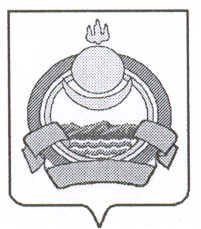 СОВЕТ ДЕПУТАТОВмуниципального образования городского поселения «Поселок Онохой»Заиграевского района Республики Бурятия671300, Республика Бурятия, Заиграевский район, п.Онохой, ул. Гагарина, д.11  тел. 8(30136)56-2-50, 8(30136)56-2-59, 8(30136)56-3-03РЕШЕНИЕп.Онохой 	                                                                                       № 93 от « 22 » ноября 2017г.Об отмене ранее принятых нормативно правовыхактов, утративших свою силуВ связи с несоответствием действующему законодательству и внесенными изменениями, с принятием аналогичных нормативно правовых актов Совет депутатов РЕШИЛ:1.Признать ранее действующие Решения Совета депутатов утратившими силу:2.Разместить настоящее решение на официальном сайте администрации муниципального образования городского поселения «Поселок Онохой» в сети Интернет.3.Настоящее решение вступает в силу с момента его принятия.Глава муниципального образованиягородского поселения «Поселок Онохой»                                                            Е.А.Сорокин1).Решение от 12.02.2008 № 73 "О внесении изменений в решение от 20.07.2006г. № 34-а "Об утверждении Положения "О порядке и условиях оплаты труда лиц, замещающих муниципальные должности муниципальной службы в муниципальном образовании городского поселения "Поселок Онохой" и о предельных нормативах размера оплаты труда выборных должностных лиц, осуществляющих свои полномочия на постоянной основе".2).Решение от 13.01.2013 № 153 " О внесении изменений в Решение Совета Депутатов № 34-а "Об утверждении Положения "О порядке и условиях оплаты труда лиц, замещающих муниципальные должности муниципальной службы в муниципальном образовании городского поселения "Поселок Онохой" и о предельных нормативах размера оплаты труда выборных должностных лиц, осуществляющих свои полномочия на постоянной основе".3).Решение от 30.03.2010 № 71 "О внесении изменений и дополнений в Решение Совета депутатов от 26.11.2009 г. № 49 "Об утверждении Правил землепользования и застройки муниципального образования городского поселения "Поселок Онохой".4).Решение от 12.07.2013 № 168 "О внесении изменения в Правила землепользования и застройки в муниципальном образовании городского поселения "Поселок Онохой".5).Решение от 30.06.2008 № 91 "Об установлении налога на имущество физических лиц на территории муниципального образования городского поселения "Поселок Онохой".6).Решение от 23.05.2006 № 22 "Об утверждении Положения о постоянных комиссиях Совета депутатов МО ГП "Поселок Онохой". 7).Решение от 20.07.2006 № 34-а "Об утверждении Положения "О порядке и условиях оплаты труда лиц, замещающих муниципальные должности муниципальной службы в муниципальном образовании городского поселения "Поселок Онохой" и о предельных нормативах размера оплаты труда выборных должностных лиц, осуществляющих свои полномочия на постоянной основе".8).Решение от 15.11.2005 № 8 "Об утверждении Положения "Об администрации муниципального образования городского поселения "Поселок Онохой".9).Решение от 25.11.2010 № 91 "Об утверждении Положения "Об организации сбора и вывоза бытовых отходов и мусора на территории муниципального образования городского поселения "Поселок Онохой".10).Решение от 25.02.2010 № 63 "Об утверждении тарифов на платные услуги предоставляемые Онохойским ДК и поселковой библиотекой.11).Решение от 17.10.2005 № 3 "Об утверждении Регламента Совета депутатов муниципального образования городского поселения "Поселок Онохой".12).Решение от 18.04.2007 № 52 "Об утверждении программы социально-экономического развития МО ГП "Поселок Онохой" с изменениями и дополнениями на период до 2012 года.13).Решение от 10.06.2010 № 75 "О внесении изменений в Решение Совета депутатов муниципального образования городского поселения "Поселок Онохой" от 25.02.2010 г. № 60 "Об утверждении Положения "О плате граждан и организаций за пользование жилым помещением муниципального жилищного фонда муниципального образования городского поселения "Поселок Онохой".14).Решение от 26.05.2008 № 88 "О выделении мест для обнародования правовых актов и информационного материала МО ГП "Поселок Онохой".15).Решение от 04.12.2007 № 69 "О почетной грамоте муниципального образования городского поселения "Поселок Онохой".